C4 Chemical Changes Pack for Year 10 - Acids and AlkalisFactsReactions of acids:Acid + metal  salt + hydrogen (sulphuric acid + magnesium  magnesium sulphate + hydrogen)Acid + alkali/base  salt + water (nitric acid + copper oxide  copper nitrate + water)Acid +metal carbonate  salt +water +carbon dioxideThe salt produced depends on the acid used and the positive ions in the base, alkali or carbonateAcid + metal oxide/hydroxide/carbonate  soluble salt. The solid is added to the acid until it doesn’t react any more. The excess solid is filtered to leave a solution of the salt.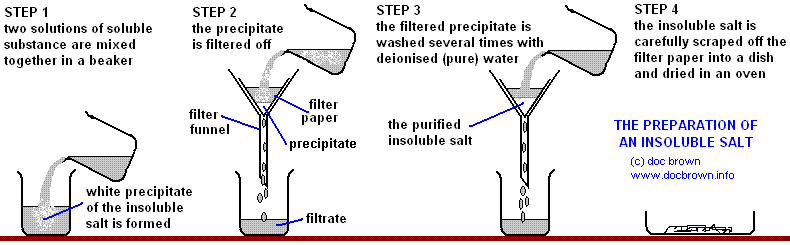 An alkali is a soluble baseA neutralisation reaction occurs when an acid is reacted with an alkali (e.g. soluble metal hydroxides)/ base (e.g. insoluble metal hydroxides and oxides)Neutralisation reaction: H+ (aq) +OH- (aq) H2O (l)Salt solutions can be crystallised by evaporation to produce solid salts. Acids dissociate to form hydrogen ions (H+) in aqueous solutions.Aqueous solutions of alkalis contain hydroxide ions (OH-)The pH scale is a measure of how acidic or alkaline a solution is. A solution with pH below 7 is acidic and a pH above 7 is alkaline. The pH of the solution can be measured using universal indicator paper or a pH probe. A strong acid (e.g. hydrochloric, nitric and sulphuric) is completely ionised in aqueous solution. A weak acid (e.g. ethanoic, citric and carbonic) is only partially ionised in aqueous solution.As the pH decreases by 1 unit, the hydrogen ion concentration of the solution increases by a factor of 10.Task 1: Watch Free Science lessons (if you can) and do a mind map of the informationGCSE Science Chemistry (9-1) Acids and AlkalisGCSE Science Chemistry (9-1) Acids reacting with MetalsGCSE Science Chemistry (9-1) Acids reacting with Metals 2GCSE Science Chemistry (9-1) Three reactions of AcidsGCSE Science Chemistry (9-1) Required practical 1: Making Soluble SaltsGCSE Science Chemistry (9-1) Strong and Weak AcidsGCSE Science Chemistry (9-1 Triple) Required practical 2: Carrying out a TitrationGCSE Science Chemistry (9-1 Triple) Titration calculations 1GCSE Science Chemistry (9-1 Triple) Titration calculations 2Task 2: Test yourself! Answer these quick fire questions.What ion is responsible for acidity? What ion is responsible for alkalinity? Is pH 1 acid, alkali or neutral? Is pH 7 acid, alkali or neutral? Is pH 14 acid, alkali or neutral? Write down the neutralisation equation. Give an example of a strong acid. Give an example of a weak acid. What is a concentrated acid? What is a dilute acid? Task 3: Complete the table below. The first one has been done for you.Task 4:  Write a word equation for the reactions between:Aluminium and hydrochloric acidMagnesium and hydrochloric acidCalcium and nitric acidBeryllium and sulphuric acidIron and sulphuric acidTask 5:  Write a word equation for a reaction which forms:Aluminium sulphateCalcium chlorideBarium nitrateRubidium chlorideChallenge: write symbol equations for every reaction in Q1 and Q2Task 6:  Complete these short answer questions.Sulphuric acid is a strong acid. Explain what this means.Which ions does sulphuric acid split up into?2g of sulphuric acid is dissolved in water, and the pH is found to be 2. What mass of acid would be required for a pH of 1?Complete the table below, using the words “high,” “medium” or “low” to represent pH. The first one has been done for you.Write a word equation for the reaction between sulphuric acid and sodium hydroxideWrite a symbol equation for this reactionWrite an ionic equation for this reaction10g of acid is dissolved in water, followed by another 10g. What happens to the pH?In terms of the number of H+ ions in solution, explain why a strong acid has a lower pH than a weak acid.Task 7:  For each of the reactions below, write:A word equationA balanced symbol equation (assume that all hydroxides are dissolved in water)An ionic equationPotassium hydroxide and hydrochloric acidMagnesium hydroxide and hydrochloric acidSodium hydroxide and nitric acidSodium hydroxide and sulphuric acidIron (III) hydroxide and sulphuric acidTask 8:  Answer this examination question.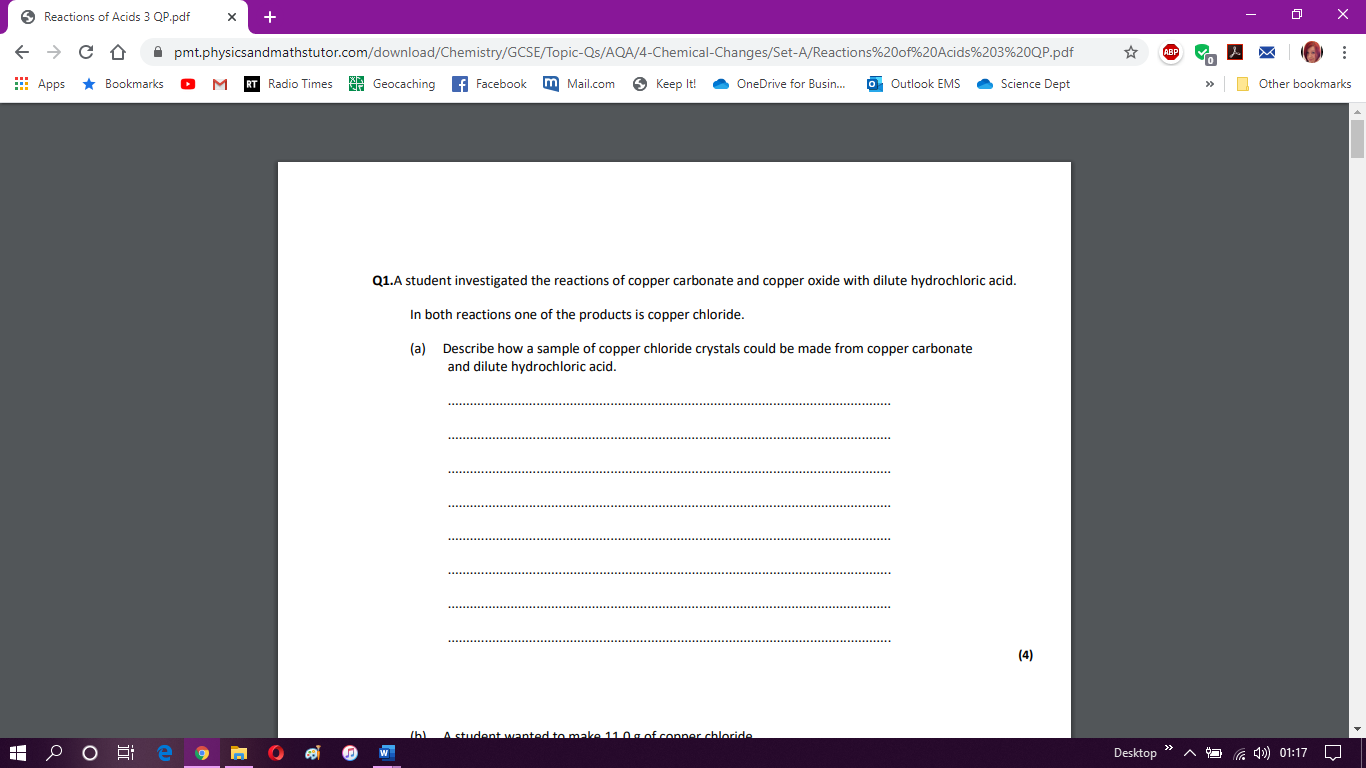 Formula of saltName of saltOriginal metalOriginal acidNaClSodium chlorideSodiumHydrochloric acidLiClCaSO4MgSO4KNO3ConcentratedDiluteStrong acidLow Weak acid